江苏汽车技师学院交通运输系实训室迁建询价公告江苏汽车技师学院就我院交通运输系两个实训室迁建进行询价采购，现欢迎符合相关条件的供应商参加询价。一、项目编号及名称项目编号：JSQY-2021051号项目名称：江苏汽车技师学院交通运输系实训室迁建项目 二、项目介绍1、采购概况：江苏汽车技师学院共有两个校区，广陵校区位于广陵区扬霍路1号，仪征校区（新建）位于仪征市月塘镇石柱山路18号。现根据学校调整，将我院交通运输系整体搬迁至仪征校区，现需将交通运输系铁路航空实训室、轨道实训室整体搬迁至仪征校区并完成安装、调试并交付验收。两校区校内主干道均可通行货车。本项目分为两个标段，标段一设定最高限价为3.5万元，标段二设定最高限价为7.2万元，最后报价超过最高限价的为无效报价，按照无效响应处理。2、项目内容：该项目分为标段一和标段二，需分别制作标书，可兼投兼中。标段一：铁路航空实训室迁建 预算3.5万具体工作量包含：电脑1套、17.5米高铁模拟实训舱、10米敞开式航空舱、一体机、安检门、问询台、椅子50套、洽谈桌2套，以上所有设备按照校方要求拆除、切割，从广陵校区搬迁至仪征校区，并在校方的要求下安装（含焊接、喷涂等工作）至指定位置并完成调试工作。标段二：轨道实训室迁建 预算7.2万具体工作量如下：①电脑52套、10平方的LED屏、通道机2组及其他附带物品拆除搬迁至仪征校区；②按校方要求对仪征校区实训室进行布放网线及电源线，网线采用CAT6，电源线采用RVV3*2.5电源线从控开分4路布放至汇聚点，网线及电源线由中标人提供，所有电路及网络需要和校方负责人安排的电工和网络管理员对接，确保系统的安全和网络的稳定。③负责提供电脑桌椅及讲台，具体参数数量如下：④电脑需按要求摆放电脑桌上并接通网络正常工作，通道机、LED屏及实训室管理系统需要在设备恢复安装后，完成设备的联合调试，确保ATS、OCC、售检票系统、闸机正常运营。3、搬迁保护及赔偿：所有设备的保护由供应商负责，在搬迁或者安装过程中如有损坏，由供应商照价赔偿。施工过程中不得损坏实训室地面和墙面等实训室设备，如有损坏，照价赔偿。4、交货时间：合同签订生效之日起15天内完成迁建工作，并在指定地点安装集成调试完毕。如未按时完成，每个标段每延误一天扣除1000元，如在实施过程中，校方发现供应商无实施项目的能力，则视为虚假响应，校方有权解除合。5、供应商报价应包括劳务、制作、运输、仓储、管理、保险、利润、税金、政策性文件规定及合同包含的所有风险、责任等各项应有费用。6、本项目不接受联合体投标。7、本项目不接受进口产品参加询价。三、投标人的资格条件满足《中华人民共和国政府采购法》第二十二条规定，并提供下列材料：1.响应函（格式见附件）2.资格证明文件：（1）营业执照副本（复印件加盖供应商公章）；（2）法定代表人授权委托书（法定代表人亲自参与本项目除外，格式见附件）；（3）法定代表人身份证复印件；（4）授权代表身份证复印件（法定代表人亲自参与本项目的除外）；3. 特殊要求：投标项目二的投标单位需提供电子与智能化工程专业承包贰级（含）及以上证书。（提供证书复印件加盖投标人公章，原件备查）。上述1-3条必须全部提供,如有遗漏，其整个响应文件无效。4.报价一览表5.报价明细表及采购需求响应表（格式见附件）6. 如有以下文件自拟并自行添加至响应函中：（1）要求采购人提供的配合；（2）其它（供应商认为有必要提供的声明和文件）。注：询价响应文件中所有要求提供资格证明文件原件的，请单独封装，并在封袋上注明“资格证明文件原件 ”和响应文件一同递交。资格证明文件须清晰可辨，若有缺失或不清晰，将导致投标被拒绝且不允许在开标后补正。报价单请单独密封。7、拒绝下述供应商参加本次采购活动：（1）供应商单位负责人为同一人或者存在直接控股、管理关系的不同供应商，不得参加同一合同项下的政府采购活动。（2）凡为采购项目提供整体设计、规范编制或者项目管理、监理、检测等服务的供应商，不得再参加该项目的其他采购活动。（3）供应商被“信用中国”网站（www.creditchina.gov.cn）、“中国政府采购网"(www.ccgp.gov.cn)列入失信被执行人、重大税收违法案件当事人名单、政府采购严重违法失信行为记录名单。四、投标保证金本项目标段一投标保证金为壹千元整，标段二投标保证金为壹仟伍佰元整。开标现场采用现金（密封放在信封里）收取的方式，不接受其他付款方式，未中标者现场退还，中标后转为履约保证金。五、货款支付项目一支付方式：项目验收合格后且无设备、场地损坏问题，校方支付合同全款，并无息退还履约保证。项目二支付方式：项目验收合格后且无设备、场地损坏问题，校方支付合同全款，同时履约保证金转为线路布施质量保证金，质保一年后，无任何质量问题，无息退还。搬迁或安装过程中导致设备、场地损坏的，需照价赔偿，赔偿金额直接从货款中扣除。六、公告期限自本公告发布之日起3个工作日。七、投标报名及接收信息（一）投标报名凡有意参加的响应商，请于2021年7月26日16:30前将确认函（格式见：招标文件中）发送至邮箱zhangyanblb@163.com，邮件主题为公司名称+项目名称，不接受没有报名确认的响应文件。 （二）投标文件接收投标文件接收开始时间：2021年7月28日14:00（北京时间）投标文件接收截止时间：2021年7月28日14:30（北京时间）投标文件接收地点：江苏汽车技师学院后勤处会议室投标文件接收人：张老师电  话：0514-87203899六、开标信息开标时间：2021年7月28日14：30（北京时间）开标地点：江苏汽车技师学院后勤处会议室地点：扬州市广陵区扬霍路1号江苏汽车技师学院    七、其他补充事宜1、本次询价响应文件制作份数要求：一份正本。2、本询价文件中斜体下划线部分为实质性响应条件，为必须遵守的条件，如不满足将作无效响应文件处理。本项目各供应商自行现场勘察。踏勘时间：2021年7月27日 上午8:30-11:30 下午14:00-16:30联系方式： 王老师13665275925     4、潜在投标人对询价文件项目需求部分的询问、质疑请向采购人提出，询问、质疑由采购人负责答复。5、有关本次询价的事项若存在变动或修改，敬请及时关注“江苏汽车技师学院网”发布的信息或更正公告。                                                2021年7月22日序号名称类型型号数量（张）1机房电脑桌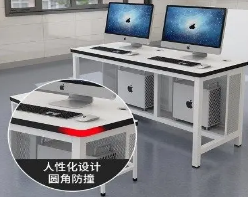 120*60*75双人位后背封网片; 主色系：浅色; 主体材质：金属; 采用25mm厚实木颗粒板，边条采用厚优质PVC材料热熔胶封边机封边且无角半圆形设计，保证安全；桌架采用冷轧钢钢管，各部分组件可以拆卸且组件桌脚立柱40*40mm方管壁厚为1.5mm，框架拉杆为25*25方管, 桌架内布槽式镀锌桥架厚度为1.0mm，整桌与桥架颜色一致，框架表层通过除油酸化、磷化等离子抛光，经过高温烤漆达到隔绝空气中的氧分子和钢板的直接接触。先进内外酸洗磷化除油，高温处理以及静电镀铬，底层绝对防锈，桥架开孔合理布局方便设备连接电源及网线。262机房凳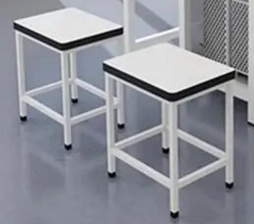 ·方型凳子 24*34*44; 主体材质：金属; 主色系：深色;产品材质:三聚氰胺板+碳钢.
·采用25mm厚实木颗粒板，边条采用厚优质PVC材料热熔胶封边机封边且无角半圆形设计，保证安全；方管壁厚为1.5mm，先进内外酸洗磷化除油，高温处理以及静电镀铬，底层绝对防锈523教师办公桌椅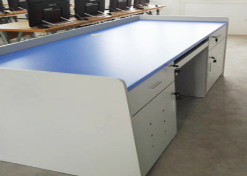 140*70*76，板面采用25mm厚实木颗粒板，边条采用厚优质PVC材料热熔胶封边机封边1